										STYREMØTE i ORKDAL RIDEKLUBB 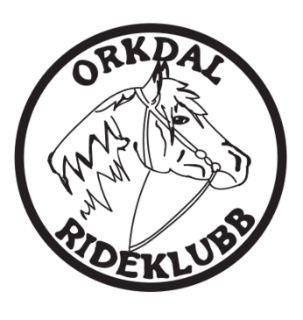 Dato: 07.08.2022Sted: Stall ZaanaInnkalt: Ragnhild Kjøren Lefstad, Tuva Sommerschild, Lena Halseth, Bård Erik Aasan, Hilde Ofstad, Vilde Seines Opøien, Frida Pedersen , Thea Marie Aftret, Hege StørsethTil stede: Ragnhild, Bård Erik, Hilde, Tuva, Lena, Frida, VildeIkke til stede: Hege, Thea, 
Ordstyrer: Ragnhild Kjøren LefstadReferent: Lena HalsethOrkdal rideklubb, org. 992921285 .  Epost: orkdalrideklubb@live.noSakSaksliste:Ansvar65/22Godkjenning av innkallingGodkjent66/22Godkjenning av referat fra sist styremøteGodkjent67/22Post.-Påminnelse om å søke om moms, det berører ikke oss.Tatt til orientering.68/22Støtte til parade Orkla Arena. De som stilte med hester og tapte inntekt har søkt om godtgjørelse. -Vedtak: Be om at de det berører søker og søker om ett eksakt beløp.Tatt til orientering.69/22Pay and ride, hvordan gikk det?-Lite oppslutning, men vellykket arrangement.Tatt til orientering.70/22Høstens aktiviteter.-Dressurstevne 13 og 14 august.-Orkdalsrittet 27 og 28 august.-Pay and jump 16 oktober.-Hubertus 02. oktober.Tatt til orientering.71/22Vanskelig med dugnad, folk melder seg ut. Tanker rundt dette.-Ringer når folk melder seg ut og stiller gode spørsmål.Tatt til orientering.72/22Grønt kort.Tar de to forkursene på nett. Også avtaler ridedelen med stall GG, Berge eller Zaana. Kan høre med Berge om de kunne arrangert.Tatt til orientering.73/22Barneidrettsansvarlig, ikke funnet noen.-Avventer til årsmøte og ser om noen melder seg frivilig.Tatt til orientering.74/22Politiattester.-Fått inn noe men ikke alt. Vi må finne ut av hvordan vi lagrer det.Tatt til orientering.75/22Feltrittstevne Stall GG.-Blir ikke i år, det er for tett med ativiteter i høst.Men vi satser på det neste år. Ta det på våren.Tatt til orientering.76/22Skape litt blest på stevnene våre? Lage en cup? Allround cup?-Lager noe spesielt i forbindelse med arrangement vi allerede har. Premiering på Hubertusrittet. For alle, med påmelding på mail. Tatt til orientering.77/22Eventuelt.-Sekreteriat, vanskelig å få i folk der.Vi må få rekruttert noen som ikke starter og som ikke gjør mye fra før. Tar det opp på årsmøtet med en gulrot til de som stiller.Tatt til orientering.78/22Nytt styremøte forslag 11.09.2022 kl 19.00 til 21.00 på teams.Tatt til orientering.